Dispar desempeño semanal en el mercado local y parecido comportamiento de los ADRs en N.Y.TRAN cierra en $ 224,35con baja de -8.97% en la semana.PAMP queda en $ 59,50 con suba de 1.019% respecto del cierre anterior y en N.Y. cierra en us$ 11.99 subiendo un 9.10%. EDN finaliza la semana en $ 22,90 bajando el -4.78% en la semana y en N.Y. queda en us$ 3.65 bajando un -1.62%.CEPU finaliza en $ 32.95 con una ganancia de 3.13% en pesos y en N.Y. alcanza us$ 2.68 subiendo 8.94%,Mantenemos posiciones compradas en PAMP y CEPU y estamos vendidos en EDN y TRAN pues se activaron señales de salida.EVOLUCION DE LOS ACTIVOS EN LA SEMAN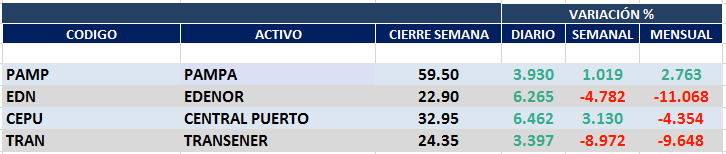 PAMPA (Cierre al 28/08/2020 $ 59,50)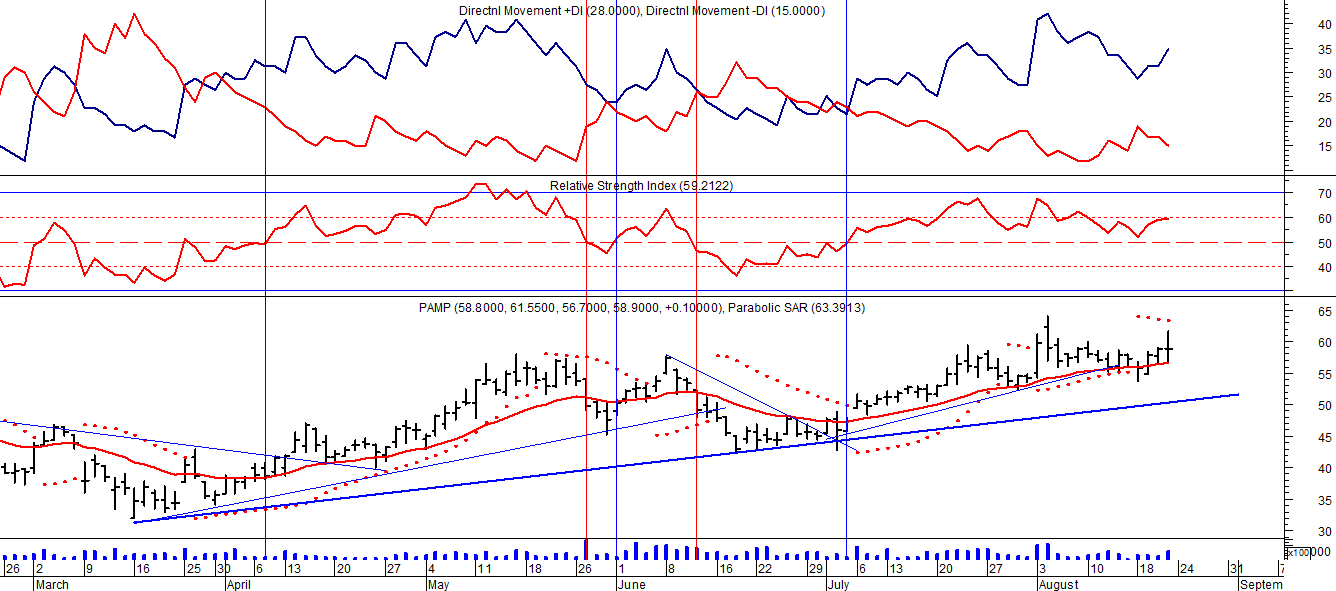 EDENOR (Cierre al 28/08/2020 $ 22,90)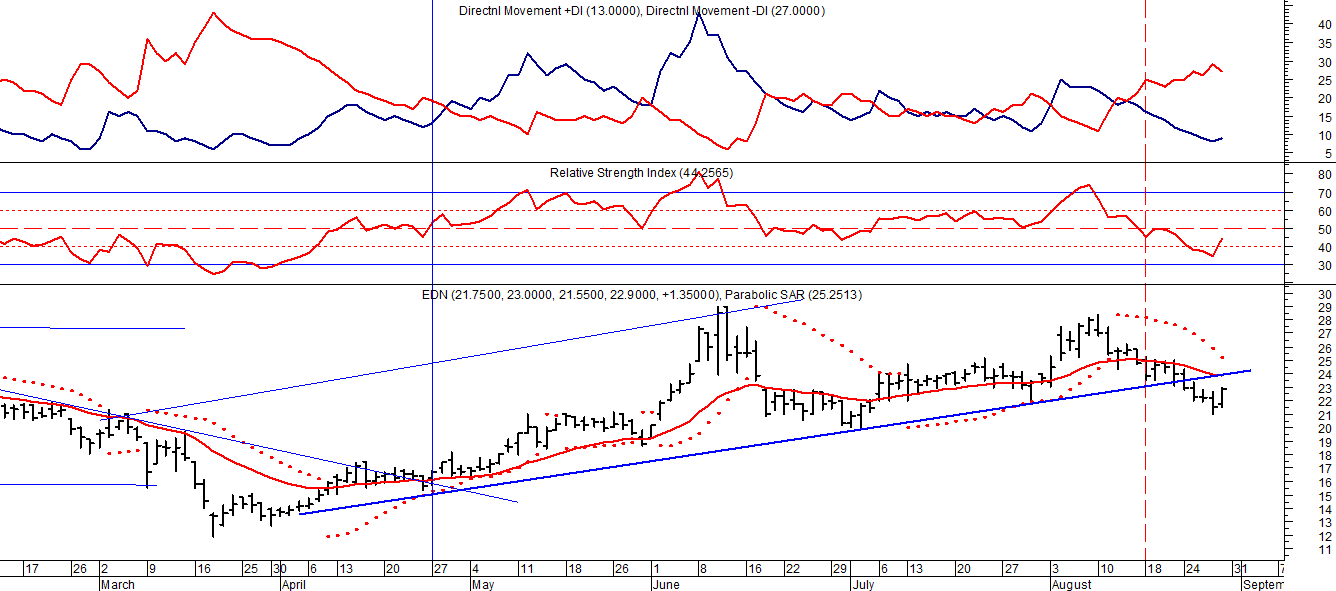 Señal de compra el 15/08/2018 en $ 44,00.Señal de venta el 20/02/2019 en $ 53,00.Señal de compra el 18/12/2019 en $ 21,00.Señal de venta el 24/01 en $ 22,50.Señal de compra el 27/04 en $ 16.00.Señal de venta el 24/08 en $ 23.50.TRAN (Cierre al 28/08/2020 $ 24,35)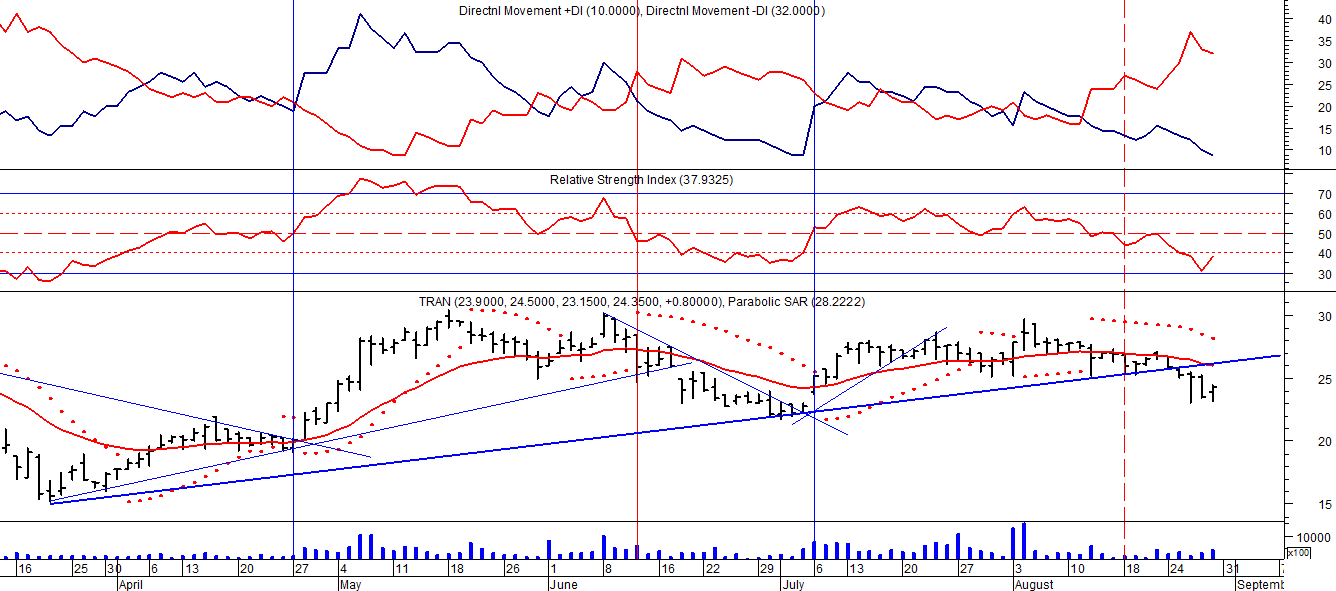 Señal de compra el 03/05 en $ 36,00.Señal de venta el 12/08 en $ 24,00.Señal de venta el 7/02 en $ 28,00.Señal de compra el 27/04 en $ 20,00.Señal de venta el 12/06 en $ 26,00Señal de compra el 06/07 en $ 25,00.Señal de venta el 25/08 en $ 25,50.CEPU (Cierre al 28/08/2020 $ 32,95)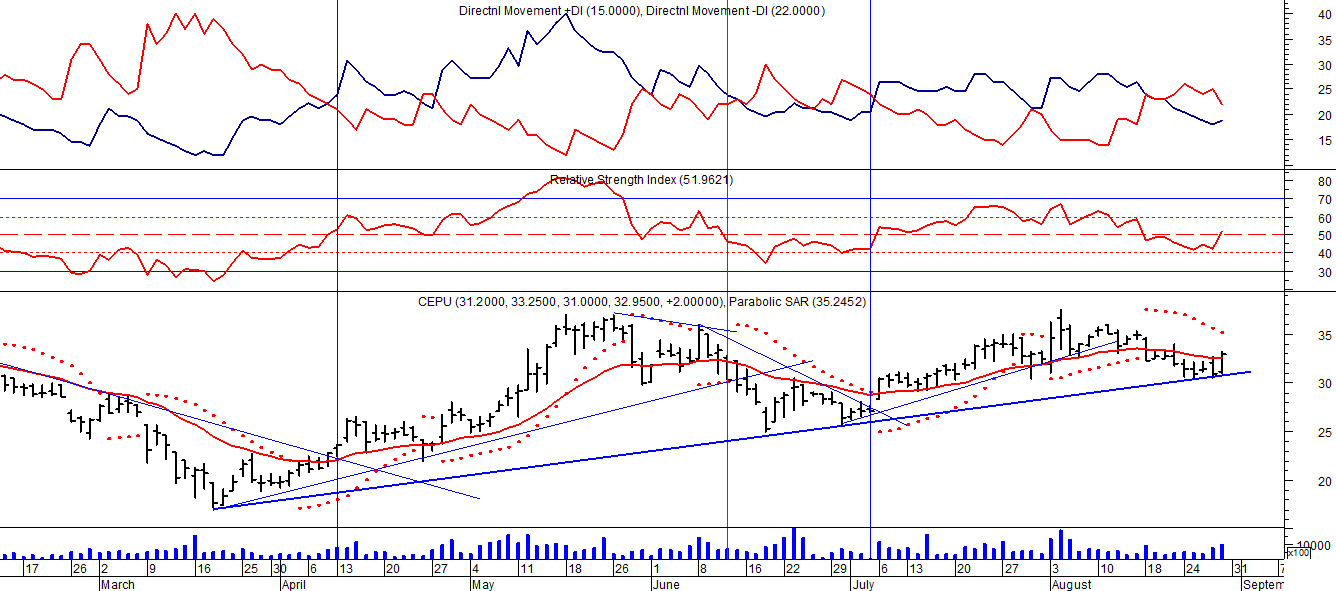 Señal de compra el 14/04 en $ 23,00.Señal de venta el 12/06 en $ 30,00.Señal de compra el 06/07 en $ 30,00.